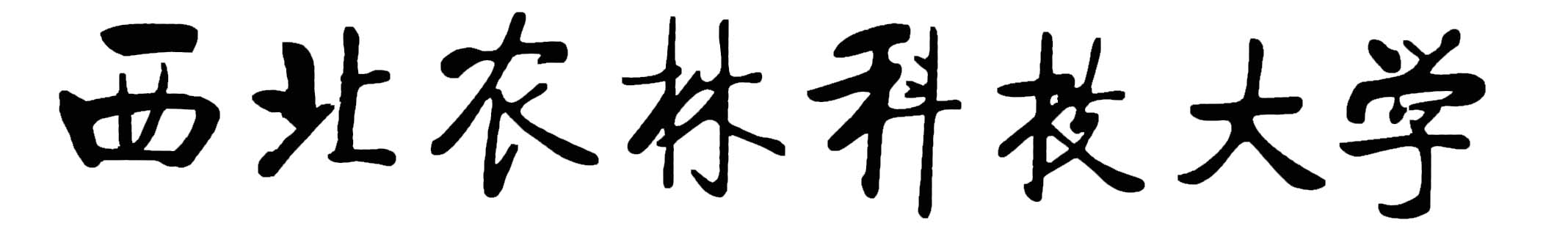 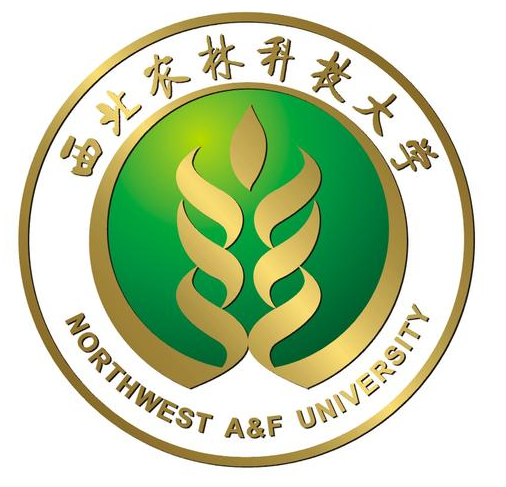 “课程思政”示范课程开  题  报  告课程名称：_____________________________________________课程号：____________________________________________课程类型：_____________________________________________项目负责人：___________________________________________项目参加人：___________________________________________联系电话: _____________________________________________学院（盖章）：__________________________________________西北农林科技大学教务处制2019年11月注：1.育人主题*：如理想信念、价值取向、政治信仰、社会责任、工匠精神、西农精神、家国情怀、三农情怀......    2.内容简介*：是指专业教学中如何将专业知识点和思政元素结合起来的一篇说明，是课程思政教学设计的必要组成部分，文字不超过1000字。课程名称课程名称课程号课程号课程类别课程类别使用教材使用教材项目负责人项目负责人授课对象授课对象课程简介课程简介课程教学目标课程教学目标思政育人目标思政育人目标课程思政元素序号育人主题*相关章节相关章节专业知识点专业知识点教学方法内容简介*课程思政元素1见附件1课程思政元素2见附件2课程思政元素3见附件3课程思政元素......课程思政元素教学策略和方法教学策略和方法育人效果评价的思路育人效果评价的思路专家组意见专家组意见          专家组组长（签名）：                                             年  月  日          专家组组长（签名）：                                             年  月  日          专家组组长（签名）：                                             年  月  日          专家组组长（签名）：                                             年  月  日          专家组组长（签名）：                                             年  月  日          专家组组长（签名）：                                             年  月  日          专家组组长（签名）：                                             年  月  日